ФОРМЫ И СРЕДСТВА ОЦЕНКИ КАЧЕСТВА ЗНАНИЙ ОБУЧАЮЩИХСЯ ПОСРЕДСТВОМ   ИКТЛебеднова И. С.  (с. Елховка Самарской области)В истории человеческой цивилизации, которая связана с технологиями и системами накопления и распространения знаний, выделяются три ключевых достижения.Первое – появление письменности. Историки считают, что основы буквенно-звукового письма были заложены в финикийской письменности  во втором тысячелетии до н.э.Второе достижение – открытие книгопечатания, связываемое с именем  Би Шэна (Китай), жившего в 11-м веке. В Европе пионером книгопечатания был И.Гутенберг (Германия, 15-й век), а в России И.Федоров  (16-й век).
         Третье достижение – разворачивающееся на наших глазах  становление Интернета и Вэб-технологий и связанное с ними появление понятия   электронных образовательных ресурсов (ЭОР). Современный человек окружен таким количеством информации, которое он не в состоянии перерабатывать и использовать без помощи новых информационных технологий. Основной задачей образовательной политики на современном этапе является достижение современного качества образования, его соответствия актуальным и перспективным потребностям личности, общества и государства. Информационно-коммуникационные технологии – это новые педагогические технологии, которые позволяют не только модернизировать учебный процесс, повысить его эффективность, активизировать ученика, но и дифференцировать процесс с учётом индивидуальных  особенностей  каждого ученика.Круг методических и педагогических задач, которые можно решить с помощью компьютера, разнообразен.Средства наглядности (презентации, аудио и видео файлы).Работа с ресурсами Интернет.Использование готовых обучающих программ.Компьютерное тестирование.Работа на интерактивной доске. По большому счету оценить знания человека количественно можно с таким же успехом, как и измерить его характер линейкой. Но современная школа не может обойтись без оценок.С помощью ИКТ можно осуществлять совершенно объективный контроль , с одной стороны , и интерактивный , с другой .Все ИКТ – средства контроля и оценки знаний можно разделить на две категории:  задания-игры и компьютерное тестирование.Задания-игры, позволяющие объективно и быстро  провести мониторинг качества знаний учащихся, широко представлены в ПРОГРАММНО-МЕТОДИЧЕСКОМ КОМПЛЕКСЕ «АКАДЕМИЯ МЛАДШЕГО ШКОЛЬНИКА» [ 1 ].Он  предназначен для использования в начальной школе, включает в себя обширный набор интерактивных дидактических игр для закрепления знаний и навыков по основных учебным предметам с 1 по 4 классы: русский язык, математика, окружающий мир. 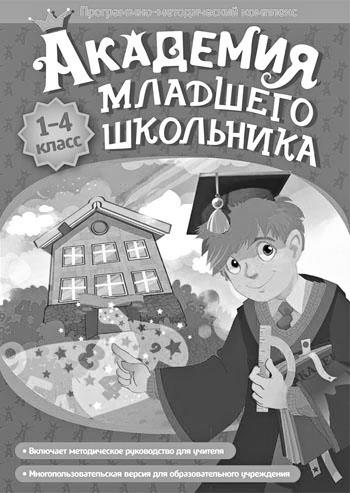 Содержание программно-методического комплекса отвечает ключевым педагогическим принципам обучения: доступность, наглядность, проблемность, личностная и индивидуальная направленность. Вариативность, многоуровневость и содержательность заданий обеспечивают прочность усваиваемых знаний, игровые элементы поддерживают интерес и формируют учебную мотивацию, программа создает основу для формирования с помощью компьютера учебной деятельности учащихся.  Задания с оценкой предполагают две игры данного комплекса: «Математический экзамен» - 291 задание, «Орфографический экзамен» - 266 заданий. По сравнению с традиционными формами контроля компьютерное тестирование  имеет ряд преимуществ:• быстрое получение результатов испытания и освобождение преподавателя от трудоемкой работы по обработке результатов тестирования;
• объективность в оценке;• тестирование на компьютере более интересно по сравнению с традиционными формами опроса, что создает положительную мотивацию;
• автоматическая обработка результатов тестирования;
• разнообразные  формы тестовых заданий;
• индивидуализация  процедуры тестирования;
•  упрощение  и ускорение  организации проведения тестирования;
• сохранение  результатов тестирования с целью проведения их анализа;
• позволяет узнать ученику свой результат сразу, а не по прошествии некоторого времени.В настоящее время создана достаточно обширная база средств контроля и оценки знаний  учащихся в форме компьютерных тестов. СИСТЕМА КОНТРОЛЯ И МОНИТОРИНГА КАЧЕСТВА ЗНАНИЙ  PROCLASS [ 2 ]Система контроля и мониторинга качества знаний PROClass предназначена для анализа уровня восприятия и понимания изучаемого материала обучающимися.Может использоваться на любом этапе занятий для диагностики знаний учащихся (текущий, тематический, итоговый контроль знаний) посредством выполнения ими тестовых заданий, результаты которых система PROClass учитывает, автоматически обрабатывает и представляет в форме отчетов. При проверке знаний учащихся могут применяться как заранее подготовленные и настроенные тесты в Power Point, так и тестовые задания, сформулированные педагогом непосредственно перед опросом и представленные на любых носителях.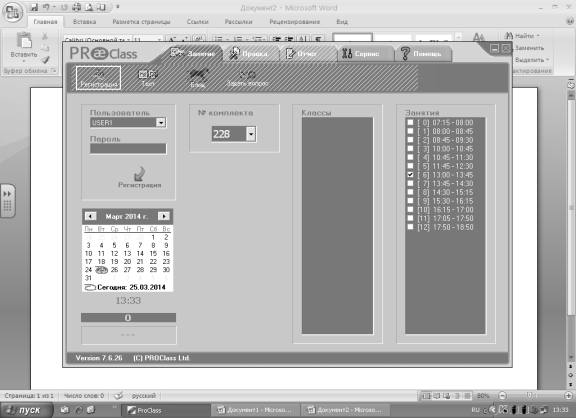 Система PROClass обеспечивает проверку знаний учащихся и без готовых тестов. Записав вопрос и варианты ответов на доске или на обычном листе бумаги, педагог помещает их под объектив  документ - камеры и запускает систему PROClass для начала опроса. Уровень понимания учебного материала учащимися можно оценить сразу по завершении контроля. Результаты тестирования могут быть представлены как для всего класса, так и для отдельных учащихся. При необходимости сведения об успеваемости учащихся могут быть экспортированы при помощи табличного редактора Excel для математической обработки и всестороннего анализа.ТЕСТЫ ПО ШАБЛОНУ Д. СМИРНОВА [ 3 ]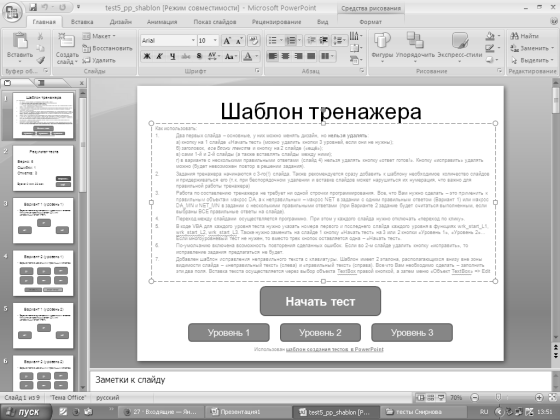 Шаблон-презентация PowerPoint, на основе которой , не владея навыками программирования, можно быстро создавать тесты с автоматическим выводом итоговой оценки и времени решения, а также проводить работу над сделанными в тесте ошибками.Этот шаблон тестирования особо интересен для начальной школы, т.к. позволяет учителю, владеющему PowerPoint, создавать яркие, красочные и интерактивные презентации-тесты.ПРОГРАММА      «MуTest» [ 4 ]Программа состоит из трех модулей: Модуль тестирования (MyTestStudent), Редактор тестов (MyTestEditor) и Журнал тестирования (MyTestServer). 
Для создания тестов имеется очень удобный редактор тестов с дружественным интерфейсом. Любой учитель-предметник, даже владеющий компьютером на начальном уровне, может легко составить свои тесты для программы MyTestX и использовать их на уроках. 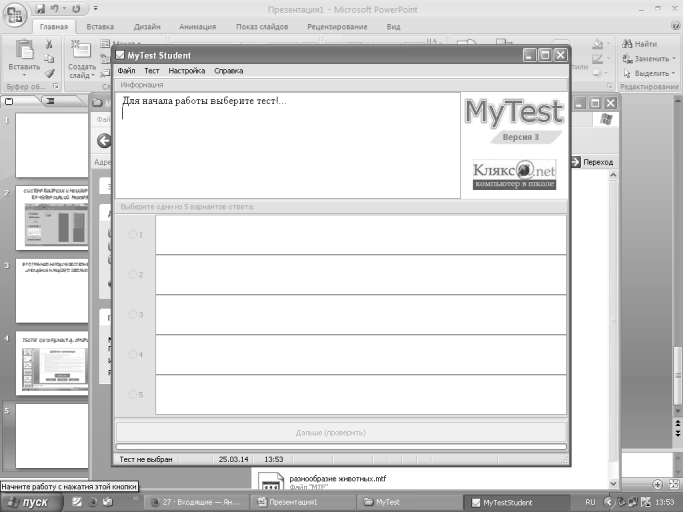 В программе имеются богатые возможности форматирования текста вопросов и вариантов ответа. Вы можете определить шрифт, цвет символов и фона, использовать верхний и нижний индекс, разбивать текст на абзацы и применять к ним расширенное форматирование, использовать списки, вставлять рисунки и формулы... Для большего удобства в программе имеется собственный текстовый редактор.К каждому заданию можно задать сложность (количество баллов за верный ответ), прикрепить подсказку (показ может быть за штрафные баллы) и объяснение верного ответа (выводится в случае ошибки в обучающем режиме), настроить другие параметры…В MyTestX можно использовать любую систему оценивания. Система оценки и ее настройки можно задать или изменить в редакторе теста.ПРОГРАММА «ОТЛИЧНИК» [ 5 ]Программа способна генерировать примеры, уравнения, задачи по математике и упражнения по русскому языку для учащихся 1-4 классов, после решения которых ученик получает соответствующую оценку; полученные оценки сохраняются – это даёт возможность ведения статистики оценок; с помощью редактора задач можно добавить самостоятельно составленные задачи; каждый ученик может принять участие в рейтинге, который определяет лучших учеников; в программу встроена игра "Математические гонки на воздушных шарах", в которую можно играть одному или вдвоем, а также Игра-тренажёр "Таблица умножения".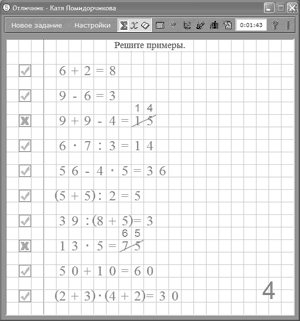 